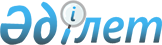 О внесении изменений и дополнения в решение Южно-Казахстанского областного маслихата от 11 декабря 2017 года № 18/209-VI "Об областном бюджете на 2018-2020 годы"
					
			С истёкшим сроком
			
			
		
					Решение Туркестанского областного маслихата от 28 августа 2018 года № 29/314-VI. Зарегистрировано Департаментом юстиции Туркестанской области 4 сентября 2018 года № 4717. Прекращено действие в связи с истечением срока
      В соответствии с пунктом 4 статьи 106 Бюджетного кодекса Республики Казахстан от 4 декабря 2008 года, подпунктом 1) пункта 1 статьи 6 Закона Республики Казахстан от 23 января 2001 года "О местном государственном управлении и самоуправлении в Республике Казахстан", Туркестанский областной маслихат РЕШИЛ:
      1. Внести в решение Южно-Казахстанского областного маслихата от 11 декабря 2017 года № 18/209-VI "Об областном бюджете на 2018-2020 годы" (зарегистрировано в реестре государственной регистрации нормативных правовых актов за № 4305, опубликовано 21 декабря 2017 года в газете "Южный Казахстан" и эталонном контрольном банке нормативных правовых актов Республики Казахстан в электронном виде 22 декабря 2017 года) следующие изменения и дополнение:
      пункт 1 изложить в следующей редакции:
      "1. Утвердить областной бюджет Южно-Казахстанской области на 2018-2020 годы согласно приложениям 1, 2 и 3 соответственно, в том числе на 2018 год в следующих объемах:
      1) доходы – 504 526 836 тысяч тенге, в том числе:
      налоговые поступления – 26 451 008 тысяч тенге;
      неналоговые поступления – 3 576 055 тысяч тенге;
      поступления от продажи основного капитала – 8 000 тысяч тенге;
      поступления трансфертов – 474 491 773 тысяч тенге;
      2) затраты – 502 457 038 тысяч тенге;
      3) чистое бюджетное кредитование – 24 596 381 тысяч тенге, в том числе:
      бюджетные кредиты – 26 353 322 тысяч тенге;
      погашение бюджетных кредитов – 1 756 941 тысяч тенге;
      4) сальдо по операциям с финансовыми активами – 2 701 960 тысяч тенге, в том числе:
      приобретение финансовых активов – 2 701 960 тысяч тенге;
      5) дефицит бюджета – - 25 228 543 тысяч тенге;
      6) финансирование дефицита бюджета – 25 228 543 тысяч тенге.";
      пункт 2 изложить в следующей редакции:
      "2. Установить на 2018 год нормативы распределения общей суммы поступлений индивидуального подоходного налога и социального налога:
      по индивидуальному подоходному налогу с доходов, облагаемых у источника выплаты, в районные (городов областного значения) бюджеты:
      района Байдибека – 73,5 процентов;
      Жетысайского района – 39,0 процентов;
      Казыгуртского района – 45,5 процентов;
      Келесского района – 36,2 процентов;
      Мактааральского района – 39,0 процентов;
      Ордабасынского района – 75,5 процентов;
      Отрарского района – 73,8 процентов;
      Сайрамского района – 33,1 процентов;
      Сарыагашского района – 36,2 процентов;
      Сузакского района – 57,7 процентов;
      Толебийского района – 42,7 процентов;
      Тюлькубасского района – 93,2 процентов;
      Шардаринского района – 46,8 процентов;
      города Арысь – 62,0 процентов;
      города Кентау – 81,0 процентов;
      города Туркестан – 57,6 процентов;
      города Шымкент – 51,3 процента;
      в областной бюджет от:
      района Байдибека – 26,5 процентов;
      Жетысайского района – 61,0 процентов;
      Казыгуртского района –54,5 процентов;
      Келесского района – 63,2 процентов;
      Мактааральского района – 61,0 процентов;
      Ордабасынского района – 24,5 процентов;
      Отрарского района – 26,2 процентов;
      Сайрамского района – 66,9 процентов;
      Сарыагашского района – 63,8 процентов;
      Сузакского района – 42,3 процентов;
      Толебийского района – 57,3 процентов;
      Тюлькубасского района – 6,8 процентов;
      Шардаринского района – 53,2 процентов;
      города Арысь – 38,0 процентов;
      города Кентау – 19,0 процентов;
      города Туркестан – 42,4 процентов;
      города Шымкент – 48,7 процентов;
      по индивидуальному подоходному налогу с доходов иностранных граждан, не облагаемых у источника выплаты, в районные (городов областного значения) бюджеты - 50 процентов;
      в областной бюджет от районов (городов областного значения) - 50 процентов;
      по социальному налогу, кроме Тюлькубасского района, в районные (городов областного значения) бюджеты - 50 процентов;
      в бюджет Тюлькубасского района – 100 процентов;
      в областной бюджет, кроме Тюлькубасского района, от районов (городов областного значения) - 50 процентов;
      по индивидуальному подоходному налогу с доходов, не облагаемых у источника выплаты, в районные (городов областного значения) бюджеты - 100 процентов.";
      пункт 4 дополнить абзацем 12 следующего содержания:
      "на компенсацию потерь нижестоящих бюджетов в связи с изменением законодательства.";
      пункт 8-1 изложить в следующей редакции:
      "8-1. Учесть, что в областном бюджете на 2018 год предусмотрены поступления целевых трансфертов из районных (городов областного значения) бюджетов, в том числе:
      в связи с уменьшением ставок по отчислениям работодателей на обязательное социальное медицинское страхование и переносом срока ввода обязательных пенсионных взносов работодателя с 2018 года на 2020 год;
      на компенсацию потерь областного бюджета.
      Распределение поступлений указанных трансфертов из районных (городов областного значения) бюджетов осуществляется на основании постановления акимата области.";
      приложения 1, 2, 3 к указанному решению изложить в новой редакции согласно приложениям 1, 2, 3 к настоящему решению.
      2. Государственному учреждению "Аппарат Туркестанского областного маслихата" в порядке, установленном законодательными актами Республики Казахстан, обеспечить:
      1) государственную регистрацию настоящего решения в территориальном органе юстиции;
      2) в течении десяти календарных дней со дня государственной регистрации настоящего решения направление его копии в бумажном и электронном виде на казахском и русском языках в Республиканское государственное предприятие на праве хозяйственного ведения "Республиканский центр правовой информации" для официального опубликования и включения в Эталонный контрольный банк нормативных правовых актов Республики Казахстан;
      3) в течении десяти календарных дней со дня государственной регистрации настоящего решения направление его копии на официальное опубликование в периодические печатные издания, распространяемые на территории Туркестанской области;
      4) размещение настоящего решения на интернет-ресурсе маслихата Туркестанской области после его официального опубликования.
      3. Настоящее решение вводится в действие с 1 января 2018 года. Областной бюджет на 2018 год Областной бюджет на 2019 год Областной бюджет на 2020 год
					© 2012. РГП на ПХВ «Институт законодательства и правовой информации Республики Казахстан» Министерства юстиции Республики Казахстан
				
      Председатель сессии

      областного маслихата

Б.Мусабеков

      Секретарь областного маслихата

К.Балабиев
Приложение 1 к решению
Туркестанского
областного маслихата
от 28 августа 2018 года
№ 29/314-VIПриложение 1 к решению
Южно-Казахстанского
областного маслихата
от 11 декабря 2017 года
№ 18/209-VI
Категория
Категория
Категория
Категория
Наименование 
Сумма, тысяч тенге
Класс
Класс
Класс
Сумма, тысяч тенге
Подкласс
Подкласс
Подкласс
Сумма, тысяч тенге
1
1
1
1
1
2
3
I. Доходы
504 526 836
1
Налоговые поступления
26 451 008
01
Подоходный налог
12 658 270
2
Индивидуальный подоходный налог
12 382 502
03
Социальный налог
11 620 377
1
Социальный налог
11 620 377
05
Внутренние налоги на товары, работы и услуги
2 172 361
3
Поступления за использование природных и других ресурсов
1 825 361
4
Сборы за ведение предпринимательской и профессиональной деятельности
347 000
2
Неналоговые поступления
3 576 055
01
Доходы от государственной собственности
326 890
1
Поступления части чистого дохода государственных предприятий
16 494
3
Дивиденды на государственные пакеты акций, находящиеся в государственной собственности
251 322
5
Доходы от аренды имущества, находящегося в государственной собственности
55 161
7
Вознаграждения по кредитам, выданным из государственного бюджета
3 913
04
Штрафы, пени, санкции, взыскания, налагаемые государственными учреждениями, финансируемыми из государственного бюджета, а также содержащимися и финансируемыми из бюджета (сметы расходов) Национального Банка Республики Казахстан
2 367 148
1
Штрафы, пени, санкции, взыскания, налагаемые государственными учреждениями, финансируемыми из государственного бюджета, а также содержащимися и финансируемыми из бюджета (сметы расходов) Национального Банка Республики Казахстан, за исключением поступлений от организаций нефтяного сектора
2 367 148
06
Прочие неналоговые поступления
882 017
1
Прочие неналоговые поступления
882 017
3
Поступления от продажи основного капитала
8 000
01
Продажа государственного имущества, закрепленного за государственными учреждениями
8 000
1
Продажа государственного имущества, закрепленного за государственными учреждениями
8 000
4
Поступления трансфертов
474 491 773
01
Трансферты из нижестоящих органов государственного управления
20 824 598
2
Трансферты из районных (городов областного значения) бюджетов
20 824 598
02
Трансферты из вышестоящих органов государственного управления
453 667 175
1
Трансферты из республиканского бюджета
453 667 175
Функциональная группа Наименование
Функциональная группа Наименование
Функциональная группа Наименование
Функциональная группа Наименование
Функциональная группа Наименование
Функциональная группа Наименование
Сумма, тысяч тенге
Функциональная подгруппа
Функциональная подгруппа
Функциональная подгруппа
Функциональная подгруппа
Функциональная подгруппа
Сумма, тысяч тенге
Администратор бюджетных программ
Администратор бюджетных программ
Администратор бюджетных программ
Администратор бюджетных программ
Сумма, тысяч тенге
Программа
Программа
Программа
Сумма, тысяч тенге
1
1
1
1
1
2
3
II. Затраты
502 457 038
01
Государственные услуги общего характера
3 392 586
1
Представительные, исполнительные и другие органы, выполняющие общие функции государственного управления
2 476 157
110
Аппарат маслихата области
85 600
001
Услуги по обеспечению деятельности маслихата области
76 869
003
Капитальные расходы государственного органа
8 731
120
Аппарат акима области
1 998 687
001
Услуги по обеспечению деятельности акима области
1 645 949
004
Капитальные расходы государственного органа
163 779
009
Обеспечение и проведение выборов акимов городов районного значения, сел, поселков, сельских округов
33 236
013
Обеспечение деятельности Ассамблеи народа Казахстана области
155 723
282
Ревизионная комиссия области
391 870
001
Услуги по обеспечению деятельности ревизионной комиссии области
345 429
003
Капитальные расходы государственного органа
46 441
2
Финансовая деятельность
232 138
257
Управление финансов области
141 922
001
Услуги по реализации государственной политики в области исполнения местного бюджета и управления коммунальной собственностью
139 443
009 
Приватизация, управление коммунальным имуществом, постприватизационная деятельность и регулирование споров, связанных с этим
2 479
718
Управление государственных закупок области
90 216
001
Услуги по реализации государственной политики в области государственных закупок на местном уровне
68 116
003
Капитальные расходы государственного органа
22 100
5
Планирование и статистическая деятельность
246 548
258
Управление экономики и бюджетного планирования области
246 548
001
Услуги по реализации государственной политики в области формирования и развития экономической политики, системы государственного планирования 
228 356
005
Капитальные расходы государственного органа
8 000
061
Экспертиза и оценка документации по вопросам бюджетных инвестиций и государственно-частного партнерства, в том числе концессии
10 192
9
Прочие государственные услуги общего характера
437 743
269
Управление по делам религий области
309 805
001
Услуги по реализации государственной политики в сфере религиозной деятельности на местном уровне
33 908
004
Капитальные расходы подведомственных государственных учреждений и организаций
4 750
005
Изучение и анализ религиозной ситуации в регионе
271 147
271
Управление строительства области
127 938
061
Развитие объектов государственных органов
127 938
02
Оборона
2 657 410
1
Военные нужды
724 628
120
Аппарат акима области
724 628
010
Мероприятия в рамках исполнения всеобщей воинской обязанности
48 674
011
Подготовка территориальной обороны и территориальная оборона областного масштаба
675 954
2
Организация работы по чрезвычайным ситуациям
1 932 782
120
Аппарат акима области
1 181 846
012
Мобилизационная подготовка и мобилизация областного масштаба
122 398
014
Предупреждение и ликвидация чрезвычайных ситуаций областного масштаба
1 059 448
271
Управление строительства области
277 644
002
Развитие объектов мобилизационной подготовки и чрезвычайных ситуаций
277 644
287
Территориальный орган, уполномоченных органов в области чрезвычайных ситуаций природного и техногенного характера, гражданской обороны, финансируемый из областного бюджета
473 292
002
Капитальные расходы территориального органа и подведомственных государственных учреждений
438 192
004
Предупреждение и ликвидация чрезвычайных ситуаций областного масштаба
35 100
03
Общественный порядок, безопасность, правовая, судебная, уголовно-исполнительная деятельность
12 885 327
1
Правоохранительная деятельность
12 323 363
252
Исполнительный орган внутренних дел, финансируемый из областного бюджета
12 164 270
001
Услуги по реализации государственной политики в области обеспечения охраны общественного порядка и безопасности на территории области
10 005 515
003
Поощрение граждан, участвующих в охране общественного порядка
3 647
006
Капитальные расходы государственного органа
1 953 103
013
Услуги по размещению лиц, не имеющих определенного места жительства и документов
96 693
014
Организация содержания лиц, арестованных в административном порядке
98 679
015
Организация содержания служебных животных
6 633
271
Управление строительства области
159 093
003
Развитие объектов органов внутренних дел 
159 093
9
Прочие услуги в области общественного порядка и безопасности
561 964
738
Управление по делам семьи, детей и молодежи области
561 964
001
Услуги по реализации государственной политики на местном уровне в сфере укрепления института семьи, гендерного равенства и защиты прав и законных интересов женщин, детей и молодежи
225 532
003
Капитальные расходы государственного органа
4 991
004
Реализация мероприятий в сфере молодежной политики
289 921
032
Капитальные расходы подведомственных государственных учреждений и организаций
41 520
04
Образование
68 782 245
1
Дошкольное воспитание и обучение
1 613 714
261
Управление образования области
1 613 714
027
Целевые текущие трансферты бюджетам районов (городов областного значения) на реализацию государственного образовательного заказа в дошкольных организациях образования
1 613 714
2
Начальное, основное среднее и общее среднее образование
42 483 408
261
Управление образования области
19 198 747
003
Общеобразовательное обучение по специальным образовательным учебным программам 
2 851 492
006
Общеобразовательное обучение одаренных детей в специализированных организациях образования
3 903 598
053
Целевые текущие трансферты бюджетам районов (городов областного значения) на апробирование подушевого финансирования организаций среднего образования
1 591
056
Целевые текущие трансферты районным (городов областного значения) бюджетам на доплату учителям, прошедшим стажировку по языковым курсам и на доплату учителям за замещение на период обучения основного сотрудника
485 851
071
Целевые текущие трансферты районным (городов областного значения) бюджетам на доплату учителям организаций образования, реализующим учебные программы начального, основного и общего среднего образования по обновленному содержанию образования, и возмещение сумм, выплаченных по данному направлению расходов за счет средств местных бюджетов
10 722 902
072
Целевые текущие трансферты районным (городов областного значения) бюджетам на доплату за квалификацию педагогического мастерства учителям, прошедшим национальный квалификационный тест и реализующим образовательные программы начального, основного и общего среднего образования
1 233 313
271
Управление строительства области
19 444 656
069
Строительство и реконструкция объектов дополнительного образования
5 212
079
Целевые трансферты на развитие районным (городов областного значения) бюджетам на строительство и реконструкцию объектов начального, основного среднего и общего среднего образования
19 192 819
086
Строительство и реконструкция объектов начального, основного среднего и общего среднего образования
246 625
285
Управление физической культуры и спорта области
3 840 005
006
Дополнительное образование для детей и юношества по спорту
3 410 346
007
Общеобразовательное обучение одаренных в спорте детей в специализированных организациях образования
429 659
4
Техническое и профессиональное, послесреднее образование
15 633 521
253
Управление здравоохранения области
641 544
043
Подготовка специалистов в организациях технического и профессионального, послесреднего образования
624 869
044
Оказание социальной поддержки обучающимся по программам технического и профессионального, послесреднего образования
16 675
261
Управление образования области
14 047 080
024
Подготовка специалистов в организациях технического и профессионального образования
14 047 080
271
Управление строительства области
944 897
099
Строительство и реконструкция объектов технического, профессионального и послесреднего образования
944 897
5
Переподготовка и повышение квалификации специалистов
3 879 860
253
Управление здравоохранения области
264 898
003
Повышение квалификации и переподготовка кадров
264 898
261
Управление образования области
3 614 962
052
Повышение квалификации, подготовка и переподготовка кадров в рамках Программы развития продуктивной занятости и массового предпринимательства
3 614 962
6
Высшее и послевузовское образование
24 300
261
Управление образования области
24 300
057
Подготовка специалистов с высшим, послевузовским образованием и оказание социальной поддержки обучающимся
24 300
9
Прочие услуги в области образования
5 147 442
261
Управление образования области
5 147 442
001
Услуги по реализации государственной политики на местном уровне в области образования 
137 276
005
Приобретение и доставка учебников, учебно-методических комплексов для областных государственных учреждений образования
109 232
007
Проведение школьных олимпиад, внешкольных мероприятий и конкурсов областного масштаба
442 417
011
Обследование психического здоровья детей и подростков и оказание психолого-медико-педагогической консультативной помощи населению
537 613
012
Реабилитация и социальная адаптация детей и подростков с проблемами в развитии
99 912
013
Капитальные расходы государственного органа
27 707
019
Присуждение грантов областным государственным учреждениям образования за высокие показатели работы
20 742
029
Методическая работа
124 093
067
Капитальные расходы подведомственных государственных учреждений и организаций
2 774 937
113
Целевые текущие трансферты из местных бюджетов
873 513
05
Здравоохранение
22 913 575
2
Охрана здоровья населения
6 161 476
253
Управление здравоохранения области
1 783 950
006
Услуги по охране материнства и детства
143 338
007
Пропаганда здорового образа жизни
310 621
041
Дополнительное обеспечение гарантированного объема бесплатной медицинской помощи по решению местных представительных органов областей
1 329 628
042
Проведение медицинской организацией мероприятий, снижающих половое влечение, осуществляемые на основании решения суда
363
271
Управление строительства области
4 377 526
038
Строительство и реконструкция объектов здравоохранения 
4 377 526
3
Специализированная медицинская помощь
6 479 569
253
Управление здравоохранения области
6 479 569
027
Централизованный закуп и хранение вакцин и других медицинских иммунобиологических препаратов для проведения иммунопрофилактики населения
6 479 569
5
Другие виды медицинской помощи
44 444
253
Управление здравоохранения области
44 444
029
Областные базы спецмедснабжения
44 444
9
Прочие услуги в области здравоохранения
10 228 086
253
Управление здравоохранения области
10 228 086
001
Услуги по реализации государственной политики на местном уровне в области здравоохранения
177 398
008
Реализация мероприятий по профилактике и борьбе со СПИД в Республике Казахстан
189 992
016
Обеспечение граждан бесплатным или льготным проездом за пределы населенного пункта на лечение
80 199
018
Информационно-аналитические услуги в области здравоохранения
86 949
023
Социальная поддержка медицинских и фармацевтических работников, направленных для работы в сельскую местность
142 097
033
Капитальные расходы медицинских организаций здравоохранения
9 551 451
06
Социальная помощь и социальное обеспечение
20 304 326
1
Социальное обеспечение
11 903 903
256
Управление координации занятости и социальных программ области
11 209 686
002
Предоставление специальных социальных услуг для престарелых и инвалидов в медико-социальных учреждениях (организациях) общего типа, в центрах оказания специальных социальных услуг, в центрах социального обслуживания
583 006
012
Предоставление специальных социальных услуг для детей-инвалидов в государственных медико-социальных учреждениях (организациях) для детей с нарушениями функций опорно-двигательного аппарата, в центрах оказания специальных социальных услуг, в центрах социального обслуживания
265 807
013
Предоставление специальных социальных услуг для инвалидов с психоневрологическими заболеваниями, в психоневрологических медико-социальных учреждениях (организациях), в центрах оказания специальных социальных услуг, в центрах социального обслуживания
1 233 527
014
Предоставление специальных социальных услуг для престарелых, инвалидов, в том числе детей-инвалидов, в реабилитационных центрах
472 529
015
Предоставление специальных социальных услуг для детей-инвалидов с психоневрологическими патологиями в детских психоневрологических медико-социальных учреждениях (организациях), в центрах оказания специальных социальных услуг, в центрах социального обслуживания
349 948
049
Целевые текущие трансферты районным (городов областного значения) бюджетам на выплату государственной адресной социальной помощи 
8 100 641
056
Целевые текущие трансферты районным (городов областного значения) бюджетам на внедрение консультантов по социальной работе и ассистентов в Центрах занятости населения
204 228
261
Управление образования области
127 019
015
Социальное обеспечение сирот, детей, оставшихся без попечения родителей
113 122
037
Социальная реабилитация
13 897
738
Управление по делам семьи, детей и молодежи области
567 198
015
Социальное обеспечение сирот, детей, оставшихся без попечения родителей
530 753
037
Социальная реабилитация
36 445
2
Социальная помощь
2 182 644
256
Управление координации занятости и социальных программ области
2 182 644
003
Социальная поддержка инвалидов
2 159 601
055
Целевые текущие трансферты районным (городов областного значения) бюджетам на субсидирование затрат работодателя на создание специальных рабочих мест для трудоустройства инвалидов
23 043
9
Прочие услуги в области социальной помощи и социального обеспечения
6 217 779
256
Управление координации занятости и социальных программ области
6 112 634
001
Услуги по реализации государственной политики на местном уровне в области обеспечения занятости и реализации социальных программ для населения
136 815
018
Размещение государственного социального заказа в неправительственных организациях
176 204
037
Целевые текущие трансферты районным (городов областного значения) бюджетам на реализацию мероприятий, направленных на развитие рынка труда, в рамках Программы развития продуктивной занятости и массового предпринимательства
4 215 705
044
Реализация миграционных мероприятий на местном уровне
41 148
045
Целевые текущие трансферты районным (городов областного значения) бюджетам на реализацию Плана мероприятий по обеспечению прав и улучшению качества жизни инвалидов в Республике Казахстан на 2012 – 2018 годы
1 077 304
053
Услуги по замене и настройке речевых процессоров к кохлеарным имплантам
75 600
067
Капитальные расходы подведомственных государственных учреждений и организаций
389 858
263
Управление внутренней политики области
26 780
077
Реализация Плана мероприятий по обеспечению прав и улучшению качества жизни инвалидов в Республике Казахстан на 2012 – 2018 годы
26 780
268
Управление пассажирского транспорта и автомобильных дорог области
4 736
045
Целевые текущие трансферты районным (городов областного значения) бюджетам на реализацию Плана мероприятий по обеспечению прав и улучшению качества жизни инвалидов в Республике Казахстан на 2012 – 2018 годы
4 736
270
Управление по инспекции труда области
73 629
001
Услуги по реализации государственной политики в области регулирования трудовых отношений на местном уровне
72 029
003
Капитальные расходы государственного органа
1 600
07
Жилищно-коммунальное хозяйство
33 499 087
1
Жилищное хозяйство
13 491 280
271
Управление строительства области
13 491 280
014
Целевые трансферты на развитие районным (городов областного значения) бюджетам на строительство и (или) реконструкцию жилья коммунального жилищного фонда
10 003 545
027
Целевые трансферты на развитие районным (городов областного значения) бюджетам на развитие и (или) обустройство инженерно-коммуникационной инфраструктуры
3 487 735
2
Коммунальное хозяйство
20 007 807
279
Управление энергетики и жилищно-коммунального хозяйства области
20 007 807
001
Услуги по реализации государственной политики на местном уровне в области энергетики и жилищно-коммунального хозяйства
121 366
010
Целевые трансферты на развитие районным (городов областного значения) бюджетам на развитие системы водоснабжения и водоотведения
6 269 969
030
Целевые трансферты на развитие районным (городов областного значения) бюджетам на развитие системы водоснабжения и водоотведения в сельских населенных пунктах
8 642 762
032
Субсидирование стоимости услуг по подаче питьевой воды из особо важных групповых и локальных систем водоснабжения, являющихся безальтернативными источниками питьевого водоснабжения
2 204 989
113
Целевые текущие трансферты из местных бюджетов
427 054
114
Целевые трансферты на развитие из местных бюджетов
2 341 667
08
Культура, спорт, туризм и информационное пространство
16 059 005
1
Деятельность в области культуры
3 744 685
271
Управление строительства области
83 423
016
Развитие объектов культуры
83 423
740
Управление культуры и развития языков области
3 661 262
001
Услуги по реализации государственной политики на местном уровне в области культуры и развития языков
62 245
003
Развитие государственного языка и других языков народа Казахстана
11 626
004
Увековечение памяти деятелей государства
350 888
005
Обеспечение сохранности историко-культурного наследия и доступа к ним
1 047 860
006
Поддержка культурно-досуговой работы
451 125
007
Поддержка театрального и музыкального искусства
1 373 484
032
Капитальные расходы подведомственных государственных учреждений и организаций
139 263
113
Целевые текущие трансферты из местных бюджетов
224 771
2
Спорт
9 593 251
271
Управление строительства области
797 971
017
Развитие объектов спорта
797 971
285
Управление физической культуры и спорта области
8 795 280
001
Услуги по реализации государственной политики на местном уровне в сфере физической культуры и спорта
49 039
002
Проведение спортивных соревнований на областном уровне
246 474
003
Подготовка и участие членов областных сборных команд по различным видам спорта на республиканских и международных спортивных соревнованиях
7 567 393
032
Капитальные расходы подведомственных государственных учреждений и организаций
450 565
113
Целевые текущие трансферты из местных бюджетов
481 809
3
Информационное пространство
2 148 459
263
Управление внутренней политики области
942 283
007
Услуги по проведению государственной информационной политики 
942 283
271
Управление строительства области
149 359
018
Развитие объектов архивов
149 359
739
Управление информатизации, оказания государственных услуг и архивов области
689 491
001
Услуги по реализации государственной политики на местном уровне в области информатизации, оказания государственных услуг, управления архивным делом
176 626
003
Обеспечение сохранности архивного фонда
407 900
009
Капитальные расходы государственного органа
75 150
032
Капитальные расходы подведомственных государственных учреждений и организаций
29 815
740
Управление культуры и развития языков области
367 326
008
Обеспечение функционирования областных библиотек
367 326
9
Прочие услуги по организации культуры, спорта, туризма и информационного пространства
572 610
263
Управление внутренней политики области
306 197
001
Услуги по реализации государственной внутренней политики на местном уровне 
306 197
286
Управление туризма и внешних связей области
266 413
001
Услуги по реализации государственной политики на местном уровне в сфере туризма и внешних связей
62 810
003
Капитальные расходы государственного органа
1 780
004
Регулирование туристской деятельности 
201 823
09
Топливно-энергетический комплекс и недропользование
26 412 585
1
Топливо и энергетика
9 336 522
271
Управление строительства области
149 906
019
Целевые трансферты на развитие районным (городов областного значения) бюджетам на развитие теплоэнергетической системы
149 906
279
Управление энергетики и жилищно-коммунального хозяйства области
9 186 616
011
Целевые трансферты на развитие районным (городов областного значения) бюджетам на развитие теплоэнергетической системы
8 953 139
081
Организация и проведение поисково-разведочных работ на подземные воды для хозяйственно-питьевого водоснабжения населенных пунктов
233 477
9
Прочие услуги в области топливно-энергетического комплекса и недропользования
17 076 063
279
Управление энергетики и жилищно-коммунального хозяйства области
17 076 063
070
Целевые трансферты на развитие районным (городов областного значения) бюджетам на развитие газотранспортной системы
17 004 488
071
Развитие газотранспортной системы
71 575
10
Сельское, водное, лесное, рыбное хозяйство, особо охраняемые природные территории, охрана окружающей среды и животного мира, земельные отношения
29 680 451
1
Сельское хозяйство
26 075 570
255
Управление сельского хозяйства области
26 067 197
001
Услуги по реализации государственной политики на местном уровне в сфере сельского хозяйства
224 620
002
Поддержка семеноводства
1 026 125
003
Капитальные расходы государственного органа
27 535
014
Субсидирование стоимости услуг по доставке воды сельскохозяйственным товаропроизводителям
41 251
016
Обеспечение закладки и выращивания многолетних насаждений плодово-ягодных культур и винограда
248 439
017
Экспертиза качества казахстанского хлопка-волокна и хлопка-сырца
71 875
018
Обезвреживание пестицидов (ядохимикатов)
3 124
019
Услуги по распространению и внедрению инновационного опыта
169 139
020
Субсидирование повышения урожайности и качества продукции растениеводства, удешевление стоимости горюче-смазочных материалов и других товарно-материальных ценностей, необходимых для проведения весенне-полевых и уборочных работ, путем субсидирования производства приоритетных культур
2 810 033
028
Услуги по транспортировке ветеринарных препаратов до пункта временного хранения
7 200
029
Мероприятия по борьбе с вредными организмами сельскохозяйственных культур
142 000
030
Централизованный закуп ветеринарных препаратов по профилактике и диагностике энзоотических болезней животных, услуг по их профилактике и диагностике, организация их хранения и транспортировки (доставки) местным исполнительным органам районов (городов областного значения)
369 720
041
Удешевление сельхозтоваропроизводителям стоимости гербицидов, биоагентов (энтомофагов) и биопрепаратов, предназначенных для обработки сельскохозяйственных культур в целях защиты растений
363 126
045
Определение сортовых и посевных качеств семенного и посадочного материала
27 950
047
Субсидирование стоимости удобрений (за исключением органических)
4 100 000
048
Возделывание сельскохозяйственных культур в защищенном грунте
1 166 457
050
Возмещение части расходов, понесенных субъектом агропромышленного комплекса, при инвестиционных вложениях
5 433 518
053
Субсидирование развития племенного животноводства, повышение продуктивности и качества продукции животноводства
8 609 041
055
Субсидирование процентной ставки по кредитным и лизинговым обязательствам в рамках направления по финансовому оздоровлению субъектов агропромышленного комплекса
1 828
056
Субсидирование ставок вознаграждения при кредитовании, а также лизинге на приобретение сельскохозяйственных животных, техники и технологического оборудования
475 890
057
Субсидирование затрат перерабатывающих предприятий на закуп сельскохозяйственной продукции для производства продуктов ее глубокой переработки в сфере животноводства
253 233
059
Субсидирование затрат ревизионных союзов сельскохозяйственных кооперативов на проведение внутреннего аудита сельскохозяйственных кооперативов
25 016
060
Частичное гарантирование по микрокредитам в рамках Программы развития продуктивной занятости и массового предпринимательства
374 126
061
Субсидирование операционных затрат микрофинансовых организаций в рамках Программы развития продуктивной занятости и массового предпринимательства
95 951
271
Управление строительства области
8 373
020
Развитие объектов сельского хозяйства
8 373
2
Водное хозяйство
1 142 908
255
Управление сельского хозяйства области
1 142 908
068
Обеспечение функционирования водохозяйственных сооружений, находящихся в коммунальной собственности
1 142 908
3
Лесное хозяйство
1 042 284
254
Управление природных ресурсов и регулирования природопользования области
1 042 284
005
Охрана, защита, воспроизводство лесов и лесоразведение
1 031 659
006
Охрана животного мира
10 625
4
Рыбное хозяйство
160 320
255
Управление сельского хозяйства области
160 320
034
Cубсидирование повышения продуктивности и качества товарного рыбоводства
160 320
5
Охрана окружающей среды
1 121 661
254
Управление природных ресурсов и регулирования природопользования области
1 121 661
001
Услуги по реализации государственной политики в сфере охраны окружающей среды на местном уровне
92 975
008
Мероприятия по охране окружающей среды
32 878
010
Содержание и защита особо охраняемых природных территорий
658 128
032
Капитальные расходы подведомственных государственных учреждений и организаций
337 680
6
Земельные отношения
137 708
251
Управление земельных отношений области
63 475
001
Услуги по реализации государственной политики в области регулирования земельных отношений на территории области
63 475
729
Управление земельной инспекции области
74 233
001
Услуги по реализации государственной политики на местном уровне в сфере контроля за использованием и охраной земель
61 733
003
Капитальные расходы государственного органа 
12 500
11
Промышленность, архитектурная, градостроительная и строительная деятельность
2 677 236
2
Архитектурная, градостроительная и строительная деятельность
2 677 236
271
Управление строительства области
2 485 167
001
Услуги по реализации государственной политики на местном уровне в области строительства
139 629
005
Капитальные расходы государственного органа 
11 713
114
Целевые трансферты на развитие из местных бюджетов
2 333 825
272
Управление архитектуры и градостроительства области
117 738
001
Услуги по реализации государственной политики в области архитектуры и градостроительства на местном уровне
117 738
724
Управление государственного архитектурно-строительного контроля области 
74 331
001
Услуги по реализации государственной политики на местном уровне в сфере государственного архитектурно-строительного контроля
74 331
12
Транспорт и коммуникации
27 443 484
1
Автомобильный транспорт
24 203 575
268
Управление пассажирского транспорта и автомобильных дорог области
24 203 575
002
Развитие транспортной инфраструктуры
2 145 283
003
Обеспечение функционирования автомобильных дорог
12 475 762
007
Целевые трансферты на развитие районным (городов областного значения) бюджетам на развитие транспортной инфраструктуры
6 993 887
028
Реализация приоритетных проектов транспортной инфраструктуры
2 588 643
9
Прочие услуги в сфере транспорта и коммуникаций
3 239 909
268
Управление пассажирского транспорта и автомобильных дорог области
3 239 909
001
Услуги по реализации государственной политики на местном уровне в области транспорта и коммуникаций 
88 922
005
Субсидирование пассажирских перевозок по социально значимым межрайонным (междугородним) сообщениям
196 442
113
Целевые текущие трансферты из местных бюджетов
2 954 545
13
Прочие
6 522 300
3
Поддержка предпринимательской деятельности и защита конкуренции
5 249 992
266
Управление предпринимательства и индустриально-инновационного развития области
4 636 713
005
Поддержка частного предпринимательства в рамках Единой программы поддержки и развития бизнеса "Дорожная карта бизнеса 2020"
60 000
010
Субсидирование процентной ставки по кредитам в рамках Единой программы поддержки и развития бизнеса "Дорожная карта бизнеса 2020"
4 263 223
011
Частичное гарантирование кредитов малому и среднему бизнесу в рамках Единой программы поддержки и развития бизнеса "Дорожная карта бизнеса 2020"
101 578
027
Частичное гарантирование по микрокредитам в рамках Программы развития продуктивной занятости и массового предпринимательства
211 912
279
Управление энергетики и жилищно-коммунального хозяйства области
613 279
024
Развитие индустриальной инфраструктуры в рамках Единой программы поддержки и развития бизнеса "Дорожная карта бизнеса 2020"
613 279
9
Прочие
1 272 308
253
Управление здравоохранения области
90 000
096
Выполнение государственных обязательств по проектам государственно-частного партнерства
90 000
261
Управление образования области
105 000
096
Выполнение государственных обязательств по проектам государственно-частного партнерства
105 000
271
Управление строительства области
45 000
096
Выполнение государственных обязательств по проектам государственно-частного партнерства
45 000
279
Управление энергетики и жилищно-коммунального хозяйства области
90 000
096
Выполнение государственных обязательств по проектам государственно-частного партнерства
90 000
257
Управление финансов области
400 000
012
Резерв местного исполнительного органа области
400 000
258
Управление экономики и бюджетного планирования области
183 496
003
Разработка или корректировка, а также проведение необходимых экспертиз технико-экономических обоснований местных бюджетных инвестиционных проектов и конкурсных документаций проектов государственно-частного партнерства, концессионных проектов, консультативное сопровождение проектов государственно-частного партнерства и концессионных проектов
183 496
266
Управление предпринимательства и индустриально-инновационного развития области
358 812
001
Услуги по реализации государственной политики на местном уровне в области развития предпринимательства и индустриально-инновационной деятельности
155 628
004
Реализация мероприятий в рамках государственной поддержки индустриально-инновационной деятельности
203 184
14
Обслуживание долга
139 090
1
Обслуживание долга
139 090
257
Управление финансов области
139 090
004
Обслуживание долга местных исполнительных органов
45 969
016
Обслуживание долга местных исполнительных органов по выплате вознаграждений и иных платежей по займам из республиканского бюджета
93 121
15
Трансферты
229 088 331
1
Трансферты
229 088 331
257
Управление финансов области
229 088 331
007
Субвенции
207 803 121
011
Возврат неиспользованных (недоиспользованных) целевых трансфертов
105 706
024
Целевые текущие трансферты из нижестоящего бюджета на компенсацию потерь вышестоящего бюджета в связи с изменением законодательства
10 186 353
026
Целевые текущие трансферты из вышестоящего бюджета на компенсацию потерь нижестоящих бюджетов в связи с изменением законодательства
10 992 192
053
Возврат сумм неиспользованных (недоиспользованных) целевых трансфертов, выделенных из республиканского бюджета за счет целевого трансферта из Национального фонда Республики Казахстан
959
III. Чистое бюджетное кредитование
24 596 381
Функциональная группа Наименование
Функциональная группа Наименование
Функциональная группа Наименование
Функциональная группа Наименование
Функциональная группа Наименование
Функциональная группа Наименование
Сумма, тысяч тенге
Функциональная подгруппа
Функциональная подгруппа
Функциональная подгруппа
Функциональная подгруппа
Сумма, тысяч тенге
Администратор бюджетных программ
Администратор бюджетных программ
Администратор бюджетных программ
Администратор бюджетных программ
Сумма, тысяч тенге
Программа
Программа
Программа
Сумма, тысяч тенге
Бюджетные кредиты
26 353 322
07
Жилищно-коммунальное хозяйство
18 583 676
1
Жилищное хозяйство
18 583 676
271
Управление строительства области
18 583 676
009
Кредитование районных (городов областного значения) бюджетов на проектирование и (или) строительство жилья
18 583 676
10
Сельское, водное, лесное, рыбное хозяйство, особо охраняемые природные территории, охрана окружающей среды и животного мира, земельные отношения
6 211 160
1
Сельское хозяйство
5 082 140
255
Управление сельского хозяйства области
5 082 140
037
Предоставление бюджетных кредитов для содействия развитию предпринимательства в рамках Программы развития продуктивной занятости и массового предпринимательства
5 082 140
9
Прочие услуги в области сельского, водного, лесного, рыбного хозяйства, охраны окружающей среды и земельных отношений
1 129 020
258
Управление экономики и бюджетного планирования области
1 129 020
007
Бюджетные кредиты местным исполнительным органам для реализации мер социальной поддержки специалистов
1 129 020
13
Прочие
1 558 486
3
Поддержка предпринимательской деятельности и защита конкуренции
1 558 486
266
Управление предпринимательства и индустриально-инновационного развития области
1 558 486
069
Кредитование на содействие развитию предпринимательства в областных центрах и моногородах
1 558 486
Категория
Категория
Категория
Категория
Категория
Наименование
Сумма, тысяч тенге
Класс
Класс
Класс
Класс
Сумма, тысяч тенге
Подкласс
Подкласс
Подкласс
Сумма, тысяч тенге
Погашение бюджетных кредитов
1 756 941
5
Погашение бюджетных кредитов
1 756 941
01
Погашение бюджетных кредитов
1 756 941
1
Погашение бюджетных кредитов, выданных из государственного бюджета
1 755 979
IV. Сальдо по операциям с финансовыми активами
2 701 960
Функциональная группа Наименование
Функциональная группа Наименование
Функциональная группа Наименование
Функциональная группа Наименование
Функциональная группа Наименование
Функциональная группа Наименование
Сумма, тысяч тенге
Функциональная подгруппа
Функциональная подгруппа
Функциональная подгруппа
Функциональная подгруппа
Функциональная подгруппа
Сумма, тысяч тенге
Администратор бюджетных программ
Администратор бюджетных программ
Администратор бюджетных программ
Администратор бюджетных программ
Сумма, тысяч тенге
Программа
Программа
Программа
Сумма, тысяч тенге
Приобретение финансовых активов
2 701 960
13
Прочие
2 701 960
9
Прочие
2 701 960
266
Управление предпринимательства и индустриально-инновационного развития области
2 600 000
065
Формирование или увеличение уставного капитала юридических лиц
2 600 000
279
Управление энергетики и жилищно-коммунального хозяйства области
101 960
065
Формирование или увеличение уставного капитала юридических лиц
101 960
V. Дефицит (профицит) бюджета
-25 228 543
VI. Финансирование дефицита (использование профицита) бюджета
25 228 543Приложение 2 к решению
Туркестанского
областного маслихата
от 28 августа 2018 года
№ 29/314-VIПриложение 2 к решению
Южно-Казахстанского
областного маслихата
от 11 декабря 2017 года
№ 18/209-VI
Категория
Категория
Категория
Категория
Наименование 
Сумма, тысяч тенге
Класс
Класс
Класс
Класс
Сумма, тысяч тенге
Подкласс
Подкласс
Подкласс
Сумма, тысяч тенге
Специфика
Специфика
Сумма, тысяч тенге
1
1
1
1
1
2
3
I. Доходы
461 614 328
1
Налоговые поступления
18 822 617
01
Подоходный налог
9 166 442
2
Индивидуальный подоходный налог
9 166 442
03
Социальный налог
7 763 305
1
Социальный налог
7 763 305
05
Внутренние налоги на товары, работы и услуги
1 892 870
3
Поступления за использование природных и других ресурсов
1 892 870
2
Неналоговые поступления
582 647
01
Доходы от государственной собственности
86 515
1
Поступления части чистого дохода государственных предприятий
13 426
3
Дивиденды на государственные пакеты акций, находящиеся в государственной собственности
50 700
5
Доходы от аренды имущества, находящегося в государственной собственности
18 000
7
Вознаграждения по кредитам, выданным из государственного бюджета
4 389
06
Прочие неналоговые поступления
496 132
1
Прочие неналоговые поступления
496 132
3
Поступления от продажи основного капитала
4 000
01
Продажа государственного имущества, закрепленного за государственными учреждениями
4 000
1
Продажа государственного имущества, закрепленного за государственными учреждениями
4 000
4
Поступления трансфертов
442 205 064
01
Трансферты из нижестоящих органов государственного управления
28 824 686
2
Трансферты из районных (городов областного значения) бюджетов
28 824 686
02
Трансферты из вышестоящих органов государственного управления
413 380 378
1
Трансферты из республиканского бюджета
413 380 378
Функциональная группа Наименование
Функциональная группа Наименование
Функциональная группа Наименование
Функциональная группа Наименование
Функциональная группа Наименование
Функциональная группа Наименование
Сумма, тысяч тенге
Функциональная подгруппа
Функциональная подгруппа
Функциональная подгруппа
Функциональная подгруппа
Функциональная подгруппа
Сумма, тысяч тенге
Администратор бюджетных программ
Администратор бюджетных программ
Администратор бюджетных программ
Администратор бюджетных программ
Сумма, тысяч тенге
Программа
Программа
Программа
Сумма, тысяч тенге
Подпрограмма
Подпрограмма
1
1
1
1
1
2
3
II. Затраты
457 518 746
01
Государственные услуги общего характера
3 601 863
1
Представительные, исполнительные и другие органы, выполняющие общие функции государственного управления
2 074 223
110
Аппарат маслихата области
63 732
001
Услуги по обеспечению деятельности маслихата области
63 732
120
Аппарат акима области
1 677 722
001
Услуги по обеспечению деятельности акима области
1 517 456
013
Обеспечение деятельности Ассамблеи народа Казахстана области
160 266
282
Ревизионная комиссия области
332 769
001
Услуги по обеспечению деятельности ревизионной комиссии области
332 769
2
Финансовая деятельность
198 686
257
Управление финансов области
135 979
001
Услуги по реализации государственной политики в области исполнения местного бюджета и управления коммунальной собственностью
133 877
009 
Приватизация, управление коммунальным имуществом, постприватизационная деятельность и регулирование споров, связанных с этим
2 102
718
Управление государственных закупок области
62 707
001
Услуги по реализации государственной политики в области государственных закупок на местном уровне
62 707
5
Планирование и статистическая деятельность
379 641
258
Управление экономики и бюджетного планирования области
379 641
001
Услуги по реализации государственной политики в области формирования и развития экономической политики, системы государственного планирования 
329 641
061
Экспертиза и оценка документации по вопросам бюджетных инвестиций и государственно-частного партнерства, в том числе концессии
50 000
9
Прочие государственные услуги общего характера
949 313
269
Управление по делам религий области
232 804
001
Услуги по реализации государственной политики в сфере религиозной деятельности на местном уровне
33 696
005
Изучение и анализ религиозной ситуации в регионе
199 108
271
Управление строительства области
716 509
061
Развитие объектов государственных органов
716 509
02
Оборона
1 719 867
1
Военные нужды
60 773
120
Аппарат акима области
60 773
010
Мероприятия в рамках исполнения всеобщей воинской обязанности
44 432
011
Подготовка территориальной обороны и территориальная оборона областного масштаба
16 341
2
Организация работы по чрезвычайным ситуациям
1 659 094
120
Аппарат акима области
659 094
012
Мобилизационная подготовка и мобилизация областного масштаба
59 094
014
Предупреждение и ликвидация чрезвычайных ситуаций областного масштаба
600 000
271
Управление строительства области
1 000 000
002
Развитие объектов мобилизационной подготовки и чрезвычайных ситуаций
1 000 000
03
Общественный порядок, безопасность, правовая, судебная, уголовно-исполнительная деятельность
10 617 881
1
Правоохранительная деятельность
10 290 969
252
Исполнительный орган внутренних дел, финансируемый из областного бюджета
9 790 969
001
Услуги по реализации государственной политики в области обеспечения охраны общественного порядка и безопасности на территории области
9 568 451
003
Поощрение граждан, участвующих в охране общественного порядка
5 226
013
Услуги по размещению лиц, не имеющих определенного места жительства и документов
104 338
014
Организация содержания лиц, арестованных в административном порядке
97 479
015
Организация содержания служебных животных
15 475
271
Управление строительства области
500 000
003
Развитие объектов органов внутренних дел 
500 000
9
Прочие услуги в области общественного порядка и безопасности
326 912
738
Управление по делам семьи, детей и молодежи области
326 912
001
Услуги по реализации государственной политики на местном уровне в сфере укрепления института семьи, гендерного равенства и защиты прав и законных интересов женщин, детей и молодежи
227 115
004
Реализация мероприятий в сфере молодежной политики
99 797
04
Образование
38 962 498
2
Начальное, основное среднее и общее среднее образование
18 497 741
261
Управление образования области
5 104 376
003
Общеобразовательное обучение по специальным образовательным учебным программам 
2 136 334
006
Общеобразовательное обучение одаренных детей в специализированных организациях образования
2 968 042
271
Управление строительства области
10 752 024
079
Целевые трансферты на развитие районным (городов областного значения) бюджетам на строительство и реконструкцию объектов начального, основного среднего и общего среднего образования
9 852 024
086
Строительство и реконструкция объектов начального, основного среднего и общего среднего образования
900 000
285
Управление физической культуры и спорта области
2 641 341
006
Дополнительное образование для детей и юношества по спорту
2 208 240
007
Общеобразовательное обучение одаренных в спорте детей в специализированных организациях образования
433 101
4
Техническое и профессиональное, послесреднее образование
11 317 633
253
Управление здравоохранения области
463 121
043
Подготовка специалистов в организациях технического и профессионального, послесреднего образования
456 232
044
Оказание социальной поддержки обучающимся по программам технического и профессионального, послесреднего образования
6 889
261
Управление образования области
10 404 512
024
Подготовка специалистов в организациях технического и профессионального образования
10 404 512
271
Управление строительства области
450 000
099
Строительство и реконструкция объектов технического, профессионального и послесреднего образования
450 000
5
Переподготовка и повышение квалификации специалистов
6 811 678
253
Управление здравоохранения области
239 866
003
Повышение квалификации и переподготовка кадров
239 866
261
Управление образования области
6 571 812
052
Повышение квалификации, подготовка и переподготовка кадров в рамках Программы развития продуктивной занятости и массового предпринимательства
6 571 812
9
Прочие услуги в области образования
2 335 446
261
Управление образования области
2 335 446
001
Услуги по реализации государственной политики на местном уровне в области образования 
113 428
005
Приобретение и доставка учебников, учебно-методических комплексов для областных государственных учреждений образования
114 697
007
Проведение школьных олимпиад, внешкольных мероприятий и конкурсов областного масштаба
446 225
011
Обследование психического здоровья детей и подростков и оказание психолого-медико-педагогической консультативной помощи населению
484 681
012
Реабилитация и социальная адаптация детей и подростков с проблемами в развитии
8 491
019
Присуждение грантов областным государственным учреждениям образования за высокие показатели работы
23 758
029
Методическая работа
127 194
113
Целевые текущие трансферты из местных бюджетов
1 016 972
05
Здравоохранение
13 147 326
2
Охрана здоровья населения
6 220 990
253
Управление здравоохранения области
1 197 054
041
Дополнительное обеспечение гарантированного объема бесплатной медицинской помощи по решению местных представительных органов областей
1 197 054
271
Управление строительства области
5 023 936
038
Строительство и реконструкция объектов здравоохранения 
5 023 936
3
Специализированная медицинская помощь
1 213 389
253
Управление здравоохранения области
1 213 389
027
Централизованный закуп и хранение вакцин и других медицинских иммунобиологических препаратов для проведения иммунопрофилактики населения
1 213 389
5
Другие виды медицинской помощи
45 403
253
Управление здравоохранения области
45 403
029
Областные базы спецмедснабжения
45 403
9
Прочие услуги в области здравоохранения
5 667 544
253
Управление здравоохранения области
5 667 544
001
Услуги по реализации государственной политики на местном уровне в области здравоохранения
143 616
016
Обеспечение граждан бесплатным или льготным проездом за пределы населенного пункта на лечение
85 716
018
Информационно-аналитические услуги в области здравоохранения
88 877
023
Социальная поддержка медицинских и фармацевтических работников, направленных для работы в сельскую местность
93 047
033
Капитальные расходы медицинских организаций здравоохранения
5 256 288
06
Социальная помощь и социальное обеспечение
6 880 091
1
Социальное обеспечение
3 465 751
256
Управление координации занятости и социальных программ области
2 222 368
002
Предоставление специальных социальных услуг для престарелых и инвалидов в медико-социальных учреждениях (организациях) общего типа, в центрах оказания специальных социальных услуг, в центрах социального обслуживания
608 314
012
Предоставление специальных социальных услуг для детей-инвалидов в государственных медико-социальных учреждениях (организациях) для детей с нарушениями функций опорно-двигательного аппарата, в центрах оказания специальных социальных услуг, в центрах социального обслуживания
271 248
013
Предоставление специальных социальных услуг для инвалидов с психоневрологическими заболеваниями, в психоневрологических медико-социальных учреждениях (организациях), в центрах оказания специальных социальных услуг, в центрах социального обслуживания
862 229
014
Предоставление специальных социальных услуг для престарелых, инвалидов, в том числе детей-инвалидов, в реабилитационных центрах
480 577
271
Управление строительства области
700 000
039
Строительство и реконструкция объектов социального обеспечения
700 000
738
Управление по делам семьи, детей и молодежи области
543 383
015
Социальное обеспечение сирот, детей, оставшихся без попечения родителей
533 273
037
Социальная реабилитация
10 110
2
Социальная помощь
1 973 244
256
Управление координации занятости и социальных программ области
1 973 244
003
Социальная поддержка инвалидов
1 973 244
9
Прочие услуги в области социальной помощи и социального обеспечения
1 441 096
256
Управление координации занятости и социальных программ области
1 372 594
001
Услуги по реализации государственной политики на местном уровне в области обеспечения занятости и реализации социальных программ для населения
132 210
037
Целевые текущие трансферты районным (городов областного значения) бюджетам на реализацию мероприятий, направленных на развитие рынка труда, в рамках Программы развития продуктивной занятости и массового предпринимательства
1 217 419
044
Реализация миграционных мероприятий на местном уровне
22 965
270
Управление по инспекции труда области
68 502
001
Услуги по реализации государственной политики в области регулирования трудовых отношений на местном уровне
68 502
07
Жилищно-коммунальное хозяйство
27 850 206
1
Жилищное хозяйство
8 808 050
271
Управление строительства области
8 808 050
014
Целевые трансферты на развитие районным (городов областного значения) бюджетам на проектирование и (или) строительство, реконструкцию жилья коммунального жилищного фонда
6 335 430
027
Целевые трансферты на развитие районным (городов областного значения) бюджетам на проектирование, развитие и (или) обустройство инженерно-коммуникационной инфраструктуры
2 472 620
2
Коммунальное хозяйство
19 042 156
279
Управление энергетики и жилищно-коммунального хозяйства области
19 042 156
001
Услуги по реализации государственной политики на местном уровне в области энергетики и жилищно-коммунального хозяйства
122 439
010
Целевые трансферты на развитие районным (городов областного значения) бюджетам на развитие системы водоснабжения и водоотведения
968 290
030
Целевые трансферты на развитие районным (городов областного значения) бюджетам на развитие системы водоснабжения и водоотведения в сельских населенных пунктах
11 284 664
032
Субсидирование стоимости услуг по подаче питьевой воды из особо важных групповых и локальных систем водоснабжения, являющихся безальтернативными источниками питьевого водоснабжения
2 024 377
114
Целевые трансферты на развитие из местных бюджетов
4 642 386
08
Культура, спорт, туризм и информационное пространство
9 893 291
1
Деятельность в области культуры
1 923 602
271
Управление строительства области
200 000
016
Развитие объектов культуры
200 000
740
Управление культуры и развития языков области
1 723 602
001
Услуги по реализации государственной политики на местном уровне в области культуры и развития языков
62 944
003
Развитие государственного языка и других языков народа Казахстана
12 324
005
Обеспечение сохранности историко-культурного наследия и доступа к ним
424 767
006
Поддержка культурно-досуговой работы
217 112
007
Поддержка театрального и музыкального искусства
1 006 455
2
Спорт
5 739 987
271
Управление строительства области
200 000
017
Развитие объектов спорта
200 000
285
Управление физической культуры и спорта области
5 539 987
001
Услуги по реализации государственной политики на местном уровне в сфере физической культуры и спорта
48 781
002
Проведение спортивных соревнований на областном уровне
288 842
003
Подготовка и участие членов областных сборных команд по различным видам спорта на республиканских и международных спортивных соревнованиях
4 765 590
113
Целевые текущие трансферты из местных бюджетов
436 774
3
Информационное пространство
1 776 705
263
Управление внутренней политики области
947 398
007
Услуги по проведению государственной информационной политики 
947 398
271
Управление строительства области
200 000
018
Развитие объектов архивов
200 000
739
Управление информатизации, оказания государственных услуг и архивов области
434 886
001
Услуги по реализации государственной политики на местном уровне в области информатизации, оказания государственных услуг, управления архивным делом
62 037
003
Обеспечение сохранности архивного фонда
372 849
740
Управление культуры и развития языков области
194 421
008
Обеспечение функционирования областных библиотек
194 421
9
Прочие услуги по организации культуры, спорта, туризма и информационного пространства
452 997
263
Управление внутренней политики области
237 210
001
Услуги по реализации государственной внутренней политики на местном уровне 
237 210
286
Управление туризма и внешних связей области
215 787
001
Услуги по реализации государственной политики на местном уровне в сфере туризма и внешних связей
19 804
004
Регулирование туристской деятельности 
195 983
09
Топливно-энергетический комплекс и недропользование
36 665 395
1
Топливо и энергетика
7 528 020
279
Управление энергетики и жилищно-коммунального хозяйства области
7 528 020
011
Целевые трансферты на развитие районным (городов областного значения) бюджетам на развитие теплоэнергетической системы
6 965 206
081
Организация и проведение поисково-разведочных работ на подземные воды для хозяйственно-питьевого водоснабжения населенных пунктов
562 814
9
Прочие услуги в области топливно-энергетического комплекса и недропользования
29 137 375
279
Управление энергетики и жилищно-коммунального хозяйства области
29 137 375
070
Целевые трансферты на развитие районным (городов областного значения) бюджетам на развитие газотранспортной системы
28 361 236
071
Развитие газотранспортной системы
776 139
10
Сельское, водное, лесное, рыбное хозяйство, особо охраняемые природные территории, охрана окружающей среды и животного мира, земельные отношения
27 530 809
1
Сельское хозяйство
24 666 123
255
Управление сельского хозяйства области
24 466 123
001
Услуги по реализации государственной политики на местном уровне в сфере сельского хозяйства
193 028
002
Поддержка семеноводства
706 125
014
Субсидирование стоимости услуг по доставке воды сельскохозяйственным товаропроизводителям
142 491
016
Обеспечение закладки и выращивания многолетних насаждений плодово-ягодных культур и винограда
252 580
017
Экспертиза качества казахстанского хлопка-волокна и хлопка-сырца
71 875
020
Субсидирование повышения урожайности и качества продукции растениеводства, удешевление стоимости горюче-смазочных материалов и других товарно-материальных ценностей, необходимых для проведения весенне-полевых и уборочных работ, путем субсидирования производства приоритетных культур
4 862 000
028
Услуги по транспортировке ветеринарных препаратов до пункта временного хранения
15 750
030
Централизованный закуп ветеринарных препаратов по профилактике и диагностике энзоотических болезней животных, услуг по их профилактике и диагностике, организация их хранения и транспортировки (доставки) местным исполнительным органам районов (городов областного значения)
399 120
041
Удешевление сельхозтоваропроизводителям стоимости гербицидов, биоагентов (энтомофагов) и биопрепаратов, предназначенных для обработки сельскохозяйственных культур в целях защиты растений
365 219
045
Определение сортовых и посевных качеств семенного и посадочного материала
28 810
047
Субсидирование стоимости удобрений (за исключением органических)
3 500 000
048
Возделывание сельскохозяйственных культур в защищенном грунте
2 835 000
050
Возмещение части расходов, понесенных субъектом агропромышленного комплекса, при инвестиционных вложениях
2 505 431
053
Субсидирование развития племенного животноводства, повышение продуктивности и качества продукции животноводства
7 875 000
057
Субсидирование затрат перерабатывающих предприятий на закуп сельскохозяйственной продукции для производства продуктов ее глубокой переработки в сфере животноводства
140 490
059
Субсидирование затрат ревизионных союзов сельскохозяйственных кооперативов на проведение внутреннего аудита сельскохозяйственных кооперативов
39 396
060
Частичное гарантирование по микрокредитам в рамках Программы развития продуктивной занятости и массового предпринимательства
398 202
061
Субсидирование операционных затрат микрофинансовых организаций в рамках Программы развития продуктивной занятости и массового предпринимательства
135 606
271
Управление строительства области
200 000
020
Развитие объектов сельского хозяйства
200 000
2
Водное хозяйство
71 544
255
Управление сельского хозяйства области
71 544
068
Обеспечение функционирования водохозяйственных сооружений, находящихся в коммунальной собственности
71 544
3
Лесное хозяйство
1 082 616
254
Управление природных ресурсов и регулирования природопользования области
1 082 616
005
Охрана, защита, воспроизводство лесов и лесоразведение
1 071 460
006
Охрана животного мира
11 156
5
Охрана окружающей среды
1 589 166
254
Управление природных ресурсов и регулирования природопользования области
568 964
001
Услуги по реализации государственной политики в сфере охраны окружающей среды на местном уровне
95 431
008
Мероприятия по охране окружающей среды
34 522
010
Содержание и защита особо охраняемых природных территорий
386 505
032
Капитальные расходы подведомственных государственных учреждений и организаций
52 506
271
Управление строительства области
1 020 202
022
Развитие объектов охраны окружающей среды
1 020 202
6
Земельные отношения
121 360
251
Управление земельных отношений области
59 538
001
Услуги по реализации государственной политики в области регулирования земельных отношений на территории области
59 538
729
Управление земельной инспекции области
61 822
001
Услуги по реализации государственной политики на местном уровне в сфере контроля за использованием и охраной земель
61 822
11
Промышленность, архитектурная, градостроительная и строительная деятельность
786 423
2
Архитектурная, градостроительная и строительная деятельность
786 423
271
Управление строительства области
597 216
001
Услуги по реализации государственной политики на местном уровне в области строительства
97 216
114
Целевые трансферты на развитие из местных бюджетов
500 000
272
Управление архитектуры и градостроительства области
112 929
001
Услуги по реализации государственной политики в области архитектуры и градостроительства на местном уровне
112 929
724
Управление государственного архитектурно-строительного контроля области 
76 278
001
Услуги по реализации государственной политики на местном уровне в сфере государственного архитектурно-строительного контроля
76 278
12
Транспорт и коммуникации
15 202 225
1
Автомобильный транспорт
13 457 163
268
Управление пассажирского транспорта и автомобильных дорог области
13 457 163
002
Развитие транспортной инфраструктуры
4 293 226
003
Обеспечение функционирования автомобильных дорог
7 113 937
007
Целевые трансферты на развитие районным (городов областного значения) бюджетам на развитие транспортной инфраструктуры
2 050 000
9
Прочие услуги в сфере транспорта и коммуникаций
1 745 062
268
Управление пассажирского транспорта и автомобильных дорог области
1 745 062
001
Услуги по реализации государственной политики на местном уровне в области транспорта и коммуникаций 
91 702
005
Субсидирование пассажирских перевозок по социально значимым межрайонным (междугородним) сообщениям
206 264
113
Целевые текущие трансферты из местных бюджетов
1 447 096
13
Прочие
30 307 066
3
Поддержка предпринимательской деятельности и защита конкуренции
6 434 313
266
Управление предпринимательства и индустриально-инновационного развития области
5 844 868
005
Поддержка частного предпринимательства в рамках Единой программы поддержки и развития бизнеса "Дорожная карта бизнеса 2020"
29 000
010
Субсидирование процентной ставки по кредитам в рамках Единой программы поддержки и развития бизнеса "Дорожная карта бизнеса 2020"
5 400 000
011
Частичное гарантирование кредитов малому и среднему бизнесу в рамках Единой программы поддержки и развития бизнеса "Дорожная карта бизнеса 2020"
80 000
027
Частичное гарантирование по микрокредитам в рамках Программы развития продуктивной занятости и массового предпринимательства
335 868
279
Управление энергетики и жилищно-коммунального хозяйства области
589 445
024
Развитие индустриальной инфраструктуры в рамках Единой программы поддержки и развития бизнеса "Дорожная карта бизнеса 2020"
589 445
9
Прочие
23 872 753
253
Управление здравоохранения области
2 672 178
096
Выполнение государственных обязательств по проектам государственно-частного партнерства
2 672 178
257
Управление финансов области
500 000
012
Резерв местного исполнительного органа области
500 000
258
Управление экономики и бюджетного планирования области
20 404 508
003
Разработка или корректировка, а также проведение необходимых экспертиз технико-экономических обоснований местных бюджетных инвестиционных проектов и конкурсных документаций проектов государственно-частного партнерства, концессионных проектов, консультативное сопровождение проектов государственно-частного партнерства и концессионных проектов
150 000
008
Расходы на новые инициативы
20 254 508
266
Управление предпринимательства и индустриально-инновационного развития области
296 067
001
Услуги по реализации государственной политики на местном уровне в области развития предпринимательства и индустриально-инновационной деятельности
117 855
004
Реализация мероприятий в рамках государственной поддержки индустриально-инновационной деятельности
178 212
14
Обслуживание долга
88 306
1
Обслуживание долга
88 306
257
Управление финансов области
88 306
004
Обслуживание долга местных исполнительных органов
1 041
016
Обслуживание долга местных исполнительных органов по выплате вознаграждений и иных платежей по займам из республиканского бюджета
87 265
15
Трансферты
234 265 499
1
Трансферты
234 265 499
257
Управление финансов области
234 265 499
007
Субвенции
205 440 813
026
Целевые текущие трансферты из вышестоящего бюджета на компенсацию потерь нижестоящих бюджетов в связи с изменением законодательства
28 824 686
III. Чистое бюджетное кредитование
-2 604 379
Функциональная группа Наименование
Функциональная группа Наименование
Функциональная группа Наименование
Функциональная группа Наименование
Функциональная группа Наименование
Функциональная группа Наименование
Сумма, тысяч тенге
Функциональная подгруппа
Функциональная подгруппа
Функциональная подгруппа
Функциональная подгруппа
Функциональная подгруппа
Сумма, тысяч тенге
Администратор бюджетных программ
Администратор бюджетных программ
Администратор бюджетных программ
Администратор бюджетных программ
Сумма, тысяч тенге
Программа
Программа
Программа
Сумма, тысяч тенге
Подпрограмма
Подпрограмма
Бюджетные кредиты
1 236 152
06
Социальная помощь и социальное обеспечение
1 236 152
9
Прочие услуги в области социальной помощи и социального обеспечения
1 236 152
266
Управление предпринимательства и индустриально-инновационного развития области
1 236 152
006
Предоставление бюджетных кредитов для содействия развитию предпринимательства в рамках Программы развития продуктивной занятости и массового предпринимательства
1 236 152
Категория
Категория
Категория
Категория
Категория
Наименование
Сумма, тысяч тенге
Класс
Класс
Класс
Класс
Класс
Сумма, тысяч тенге
Подкласс
Подкласс
Подкласс
Подкласс
Сумма, тысяч тенге
Погашение бюджетных кредитов
3 840 531
5
Погашение бюджетных кредитов
3 840 531
01
Погашение бюджетных кредитов
3 840 531
1
Погашение бюджетных кредитов, выданных из государственного бюджета
3 840 531
IV. Сальдо по операциям с финансовыми активами
0
V. Дефицит (профицит) бюджета
6 699 961
VI. Финансирование дефицита (использование профицита) бюджета
-6 699 961Приложение 3 к решению
Туркестанского
областного маслихата
от 28 августа 2018 года
№ 29/314-VIПриложение 3 к решению
Южно-Казахстанского
областного маслихата
от 11 декабря 2017 года
№ 18/209-VI
Категория
Категория
Категория
Категория
Наименование 
Сумма, тысяч тенге
Класс
Класс
Класс
Класс
Сумма, тысяч тенге
Подкласс
Подкласс
Подкласс
Сумма, тысяч тенге
Специфика
Специфика
Сумма, тысяч тенге
1
1
1
1
1
2
3
I. Доходы
466 240 756
1
Налоговые поступления
20 292 000
01
Подоходный налог
9 855 617
2
Индивидуальный подоходный налог
9 855 617
03
Социальный налог
8 416 905
1
Социальный налог
8 416 905
05
Внутренние налоги на товары, работы и услуги
2 019 478
3
Поступления за использование природных и других ресурсов
2 019 478
2
Неналоговые поступления
625 835
01
Доходы от государственной собственности
94 974
1
Поступления части чистого дохода государственных предприятий
15 654
3
Дивиденды на государственные пакеты акций, находящиеся в государственной собственности
58 250
5
Доходы от аренды имущества, находящегося в государственной собственности
18 000
7
Вознаграждения по кредитам, выданным из государственного бюджета
3 070
06
Прочие неналоговые поступления
530 861
1
Прочие неналоговые поступления
530 861
3
Поступления от продажи основного капитала
4 000
01
Продажа государственного имущества, закрепленного за государственными учреждениями
4 000
1
Продажа государственного имущества, закрепленного за государственными учреждениями
4 000
4
Поступления трансфертов
445 318 921
01
Трансферты из нижестоящих органов государственного управления
29 194 270
2
Трансферты из районных (городов областного значения) бюджетов
29 194 270
02
Трансферты из вышестоящих органов государственного управления
416 124 651
1
Трансферты из республиканского бюджета
416 124 651
Функциональная группа Наименование
Функциональная группа Наименование
Функциональная группа Наименование
Функциональная группа Наименование
Функциональная группа Наименование
Функциональная группа Наименование
Сумма, тысяч тенге
Функциональная подгруппа
Функциональная подгруппа
Функциональная подгруппа
Функциональная подгруппа
Функциональная подгруппа
Сумма, тысяч тенге
Администратор бюджетных программ
Администратор бюджетных программ
Администратор бюджетных программ
Администратор бюджетных программ
Сумма, тысяч тенге
Программа
Программа
Программа
Сумма, тысяч тенге
Подпрограмма
Подпрограмма
1
1
1
1
1
2
3
II. Затраты
464 831 562
01
Государственные услуги общего характера
3 919 247
1
Представительные, исполнительные и другие органы, выполняющие общие функции государственного управления
2 172 086
110
Аппарат маслихата области
66 860
001
Услуги по обеспечению деятельности маслихата области
66 860
120
Аппарат акима области
1 754 490
001
Услуги по обеспечению деятельности акима области
1 585 472
013
Обеспечение деятельности Ассамблеи народа Казахстана области
169 018
282
Ревизионная комиссия области
350 736
001
Услуги по обеспечению деятельности ревизионной комиссии области
350 736
2
Финансовая деятельность
210 645
257
Управление финансов области
143 859
001
Услуги по реализации государственной политики в области исполнения местного бюджета и управления коммунальной собственностью
141 757
009 
Приватизация, управление коммунальным имуществом, постприватизационная деятельность и регулирование споров, связанных с этим
2 102
718
Управление государственных закупок области
66 786
001
Услуги по реализации государственной политики в области государственных закупок на местном уровне
66 786
5
Планирование и статистическая деятельность
393 514
258
Управление экономики и бюджетного планирования области
393 514
001
Услуги по реализации государственной политики в области формирования и развития экономической политики, системы государственного планирования 
343 514
061
Экспертиза и оценка документации по вопросам бюджетных инвестиций и государственно-частного партнерства, в том числе концессии
50 000
9
Прочие государственные услуги общего характера
1 143 002
269
Управление по делам религий области
243 002
001
Услуги по реализации государственной политики в сфере религиозной деятельности на местном уровне
35 743
005
Изучение и анализ религиозной ситуации в регионе
207 259
271
Управление строительства области
900 000
061
Развитие объектов государственных органов
900 000
02
Оборона
1 645 002
1
Военные нужды
63 915
120
Аппарат акима области
63 915
010
Мероприятия в рамках исполнения всеобщей воинской обязанности
46 845
011
Подготовка территориальной обороны и территориальная оборона областного масштаба
17 070
2
Организация работы по чрезвычайным ситуациям
1 581 087
120
Аппарат акима области
662 336
012
Мобилизационная подготовка и мобилизация областного масштаба
62 336
014
Предупреждение и ликвидация чрезвычайных ситуаций областного масштаба
600 000
271
Управление строительства области
918 751
002
Развитие объектов мобилизационной подготовки и чрезвычайных ситуаций
918 751
03
Общественный порядок, безопасность, правовая, судебная, уголовно-исполнительная деятельность
10 584 248
1
Правоохранительная деятельность
10 307 454
252
Исполнительный орган внутренних дел, финансируемый из областного бюджета
9 907 454
001
Услуги по реализации государственной политики в области обеспечения охраны общественного порядка и безопасности на территории области
9 680 863
003
Поощрение граждан, участвующих в охране общественного порядка
5 409
013
Услуги по размещению лиц, не имеющих определенного места жительства и документов
105 689
014
Организация содержания лиц, арестованных в административном порядке
99 476
015
Организация содержания служебных животных
16 017
271
Управление строительства области
400 000
003
Развитие объектов органов внутренних дел 
400 000
9
Прочие услуги в области общественного порядка и безопасности
276 794
738
Управление по делам семьи, детей и молодежи области
276 794
001
Услуги по реализации государственной политики на местном уровне в сфере укрепления института семьи, гендерного равенства и защиты прав и законных интересов женщин, детей и молодежи
171 851
004
Реализация мероприятий в сфере молодежной политики
104 943
04
Образование
64 974 354
2
Начальное, основное среднее и общее среднее образование
38 682 228
261
Управление образования области
7 903 236
003
Общеобразовательное обучение по специальным образовательным учебным программам 
3 313 617
006
Общеобразовательное обучение одаренных детей в специализированных организациях образования
4 589 619
271
Управление строительства области
26 729 256
079
Целевые трансферты на развитие районным (городов областного значения) бюджетам на строительство и реконструкцию объектов начального, основного среднего и общего среднего образования
25 329 256
086
Строительство и реконструкция объектов начального, основного среднего и общего среднего образования
1 400 000
285
Управление физической культуры и спорта области
4 049 736
006
Дополнительное образование для детей и юношества по спорту
3 590 684
007
Общеобразовательное обучение одаренных в спорте детей в специализированных организациях образования
459 052
4
Техническое и профессиональное, послесреднее образование
16 541 974
253
Управление здравоохранения области
747 106
043
Подготовка специалистов в организациях технического и профессионального, послесреднего образования
727 806
044
Оказание социальной поддержки обучающимся по программам технического и профессионального, послесреднего образования
19 300
261
Управление образования области
15 294 868
024
Подготовка специалистов в организациях технического и профессионального образования
15 294 868
271
Управление строительства области
500 000
099
Строительство и реконструкция объектов технического, профессионального и послесреднего образования
500 000
5
Переподготовка и повышение квалификации специалистов
7 150 467
253
Управление здравоохранения области
266 362
003
Повышение квалификации и переподготовка кадров
266 362
261
Управление образования области
6 884 105
052
Повышение квалификации, подготовка и переподготовка кадров в рамках Программы развития продуктивной занятости и массового предпринимательства
6 884 105
9
Прочие услуги в области образования
2 599 685
261
Управление образования области
2 599 685
001
Услуги по реализации государственной политики на местном уровне в области образования 
120 917
005
Приобретение и доставка учебников, учебно-методических комплексов для областных государственных учреждений образования
118 708
007
Проведение школьных олимпиад, внешкольных мероприятий и конкурсов областного масштаба
505 545
011
Обследование психического здоровья детей и подростков и оказание психолого-медико-педагогической консультативной помощи населению
586 148
012
Реабилитация и социальная адаптация детей и подростков с проблемами в развитии
153 733
019
Присуждение грантов областным государственным учреждениям образования за высокие показатели работы
24 590
029
Методическая работа
134 676
113
Целевые текущие трансферты из местных бюджетов
955 368
05
Здравоохранение
8 278 053
2
Охрана здоровья населения
6 209 549
253
Управление здравоохранения области
1 434 011
006
Услуги по охране материнства и детства
230 665
041
Дополнительное обеспечение гарантированного объема бесплатной медицинской помощи по решению местных представительных органов областей
1 203 346
271
Управление строительства области
4 775 538
038
Строительство и реконструкция объектов здравоохранения 
4 775 538
3
Специализированная медицинская помощь
1 275 160
253
Управление здравоохранения области
1 275 160
027
Централизованный закуп и хранение вакцин и других медицинских иммунобиологических препаратов для проведения иммунопрофилактики населения
1 275 160
5
Другие виды медицинской помощи
48 416
253
Управление здравоохранения области
48 416
029
Областные базы спецмедснабжения
48 416
9
Прочие услуги в области здравоохранения
744 928
253
Управление здравоохранения области
744 928
001
Услуги по реализации государственной политики на местном уровне в области здравоохранения
152 425
016
Обеспечение граждан бесплатным или льготным проездом за пределы населенного пункта на лечение
92 142
018
Информационно-аналитические услуги в области здравоохранения
94 986
023
Социальная поддержка медицинских и фармацевтических работников, направленных для работы в сельскую местность
97 152
033
Капитальные расходы медицинских организаций здравоохранения
308 223
06
Социальная помощь и социальное обеспечение
8 586 044
1
Социальное обеспечение
5 016 990
256
Управление координации занятости и социальных программ области
3 450 241
002
Предоставление специальных социальных услуг для престарелых и инвалидов в медико-социальных учреждениях (организациях) общего типа, в центрах оказания специальных социальных услуг, в центрах социального обслуживания
640 550
012
Предоставление специальных социальных услуг для детей-инвалидов в государственных медико-социальных учреждениях (организациях) для детей с нарушениями функций опорно-двигательного аппарата, в центрах оказания специальных социальных услуг, в центрах социального обслуживания
288 224
013
Предоставление специальных социальных услуг для инвалидов с психоневрологическими заболеваниями, в психоневрологических медико-социальных учреждениях (организациях), в центрах оказания специальных социальных услуг, в центрах социального обслуживания
1 509 163
014
Предоставление специальных социальных услуг для престарелых, инвалидов, в том числе детей-инвалидов, в реабилитационных центрах
510 889
015
Предоставление специальных социальных услуг для детей-инвалидов с психоневрологическими патологиями в детских психоневрологических медико-социальных учреждениях (организациях), в центрах оказания специальных социальных услуг, в центрах социального обслуживания
501 415
271
Управление строительства области
700 000
039
Строительство и реконструкция объектов социального обеспечения
700 000
738
Управление по делам семьи, детей и молодежи области
866 749
015
Социальное обеспечение сирот, детей, оставшихся без попечения родителей
785 395
037
Социальная реабилитация
81 354
2
Социальная помощь
2 042 307
256
Управление координации занятости и социальных программ области
2 042 307
003
Социальная поддержка инвалидов
2 042 307
9
Прочие услуги в области социальной помощи и социального обеспечения
1 526 747
256
Управление координации занятости и социальных программ области
1 453 490
001
Услуги по реализации государственной политики на местном уровне в области обеспечения занятости и реализации социальных программ для населения
138 454
037
Целевые текущие трансферты районным (городов областного значения) бюджетам на реализацию мероприятий, направленных на развитие рынка труда, в рамках Программы развития продуктивной занятости и массового предпринимательства
1 260 029
044
Реализация миграционных мероприятий на местном уровне
55 007
270
Управление по инспекции труда области
73 257
001
Услуги по реализации государственной политики в области регулирования трудовых отношений на местном уровне
73 257
07
Жилищно-коммунальное хозяйство
22 973 221
1
Жилищное хозяйство
6 600 000
271
Управление строительства области
6 600 000
014
Целевые трансферты на развитие районным (городов областного значения) бюджетам на проектирование и (или) строительство, реконструкцию жилья коммунального жилищного фонда
3 850 000
027
Целевые трансферты на развитие районным (городов областного значения) бюджетам на проектирование, развитие и (или) обустройство инженерно-коммуникационной инфраструктуры
2 750 000
2
Коммунальное хозяйство
16 373 221
279
Управление энергетики и жилищно-коммунального хозяйства области
16 373 221
001
Услуги по реализации государственной политики на местном уровне в области энергетики и жилищно-коммунального хозяйства
129 281
010
Целевые трансферты на развитие районным (городов областного значения) бюджетам на развитие системы водоснабжения и водоотведения
1 672 660
030
Целевые трансферты на развитие районным (городов областного значения) бюджетам на развитие системы водоснабжения и водоотведения в сельских населенных пунктах
10 476 050
032
Субсидирование стоимости услуг по подаче питьевой воды из особо важных групповых и локальных систем водоснабжения, являющихся безальтернативными источниками питьевого водоснабжения
2 095 230
114
Целевые трансферты на развитие из местных бюджетов
2 000 000
08
Культура, спорт, туризм и информационное пространство
15 185 768
1
Деятельность в области культуры
2 879 645
271
Управление строительства области
200 000
016
Развитие объектов культуры
200 000
740
Управление культуры и развития языков области
2 679 645
001
Услуги по реализации государственной политики на местном уровне в области культуры и развития языков
66 320
003
Развитие государственного языка и других языков народа Казахстана
13 543
005
Обеспечение сохранности историко-культурного наследия и доступа к ним
550 835
006
Поддержка культурно-досуговой работы
426 389
007
Поддержка театрального и музыкального искусства
1 622 558
2
Спорт
9 715 705
271
Управление строительства области
200 000
017
Развитие объектов спорта
200 000
285
Управление физической культуры и спорта области
9 515 705
001
Услуги по реализации государственной политики на местном уровне в сфере физической культуры и спорта
51 605
002
Проведение спортивных соревнований на областном уровне
298 952
003
Подготовка и участие членов областных сборных команд по различным видам спорта на республиканских и международных спортивных соревнованиях
8 816 673
113
Целевые текущие трансферты из местных бюджетов
348 475
3
Информационное пространство
2 118 635
263
Управление внутренней политики области
980 557
007
Услуги по проведению государственной информационной политики 
980 557
271
Управление строительства области
200 000
018
Развитие объектов архивов
200 000
739
Управление информатизации, оказания государственных услуг и архивов области
504 429
001
Услуги по реализации государственной политики на местном уровне в области информатизации, оказания государственных услуг, управления архивным делом
64 868
003
Обеспечение сохранности архивного фонда
439 561
740
Управление культуры и развития языков области
433 649
008
Обеспечение функционирования областных библиотек
433 649
9
Прочие услуги по организации культуры, спорта, туризма и информационного пространства
471 783
263
Управление внутренней политики области
247 991
001
Услуги по реализации государственной внутренней политики на местном уровне 
247 991
286
Управление туризма и внешних связей области
223 792
001
Услуги по реализации государственной политики на местном уровне в сфере туризма и внешних связей
20 497
004
Регулирование туристской деятельности 
203 295
09
Топливно-энергетический комплекс и недропользование
33 278 286
1
Топливо и энергетика
5 658 128
279
Управление энергетики и жилищно-коммунального хозяйства области
5 658 128
011
Целевые трансферты на развитие бюджетам районов (городов областного значения) на развитие теплоэнергетической системы
5 075 616
081
Организация и проведение поисково-разведочных работ на подземные воды для хозяйственно-питьевого водоснабжения населенных пунктов
582 512
9
Прочие услуги в области топливно-энергетического комплекса и недропользования
27 620 158
279
Управление энергетики и жилищно-коммунального хозяйства области
27 620 158
070
Целевые трансферты на развитие районным (городов областного значения) бюджетам на развитие газотранспортной системы
26 044 019
071
Развитие газотранспортной системы
1 576 139
10
Сельское, водное, лесное, рыбное хозяйство, особо охраняемые природные территории, охрана окружающей среды и животного мира, земельные отношения
28 215 270
1
Сельское хозяйство
25 162 109
255
Управление сельского хозяйства области
24 962 109
001
Услуги по реализации государственной политики на местном уровне в сфере сельского хозяйства
202 783
002
Поддержка семеноводства
706 125
014
Субсидирование стоимости услуг по доставке воды сельскохозяйственным товаропроизводителям
142 826
016
Обеспечение закладки и выращивания многолетних насаждений плодово-ягодных культур и винограда
258 691
017
Экспертиза качества казахстанского хлопка-волокна и хлопка-сырца
13 340
020
Субсидирование повышения урожайности и качества продукции растениеводства, удешевление стоимости горюче-смазочных материалов и других товарно-материальных ценностей, необходимых для проведения весенне-полевых и уборочных работ, путем субсидирования производства приоритетных культур
4 891 000
028
Услуги по транспортировке ветеринарных препаратов до пункта временного хранения
16 301
030
Централизованный закуп ветеринарных препаратов по профилактике и диагностике энзоотических болезней животных, услуг по их профилактике и диагностике, организация их хранения и транспортировки (доставки) местным исполнительным органам районов (городов областного значения)
413 089
041
Удешевление сельхозтоваропроизводителям стоимости гербицидов, биоагентов (энтомофагов) и биопрепаратов, предназначенных для обработки сельскохозяйственных культур в целях защиты растений
384 259
045
Определение сортовых и посевных качеств семенного и посадочного материала
29 455
047
Субсидирование стоимости удобрений (за исключением органических)
3 500 000
048
Возделывание сельскохозяйственных культур в защищенном грунте
2 934 225
050
Возмещение части расходов, понесенных субъектом агропромышленного комплекса, при инвестиционных вложениях
2 593 121
053
Субсидирование развития племенного животноводства, повышение продуктивности и качества продукции животноводства
8 150 625
057
Субсидирование затрат перерабатывающих предприятий на закуп сельскохозяйственной продукции для производства продуктов ее глубокой переработки в сфере животноводства
146 940
059
Субсидирование затрат ревизионных союзов сельскохозяйственных кооперативов на проведение внутреннего аудита сельскохозяйственных кооперативов
40 775
060
Частичное гарантирование по микрокредитам в рамках Программы развития продуктивной занятости и массового предпринимательства
398 202
061
Субсидирование операционных затрат микрофинансовых организаций в рамках Программы развития продуктивной занятости и массового предпринимательства
140 352
271
Управление строительства области
200 000
020
Развитие объектов сельского хозяйства
200 000
2
Водное хозяйство
71 610
255
Управление сельского хозяйства области
71 610
068
Обеспечение функционирования водохозяйственных сооружений, находящихся в коммунальной собственности
71 610
3
Лесное хозяйство
1 153 877
254
Управление природных ресурсов и регулирования природопользования области
1 153 877
005
Охрана, защита, воспроизводство лесов и лесоразведение
1 142 330
006
Охрана животного мира
11 547
5
Охрана окружающей среды
1 699 428
254
Управление природных ресурсов и регулирования природопользования области
764 428
001
Услуги по реализации государственной политики в сфере охраны окружающей среды на местном уровне
101 127
008
Мероприятия по охране окружающей среды
35 730
010
Содержание и защита особо охраняемых природных территорий
573 227
032
Капитальные расходы подведомственных государственных учреждений и организаций
54 344
271
Управление строительства области
935 000
022
Развитие объектов охраны окружающей среды
935 000
6
Земельные отношения
128 246
251
Управление земельных отношений области
62 881
001
Услуги по реализации государственной политики в области регулирования земельных отношений на территории области
62 881
729
Управление земельной инспекции области
65 365
001
Услуги по реализации государственной политики на местном уровне в сфере контроля за использованием и охраной земель
65 365
11
Промышленность, архитектурная, градостроительная и строительная деятельность
789 181
2
Архитектурная, градостроительная и строительная деятельность
789 181
271
Управление строительства области
588 429
001
Услуги по реализации государственной политики на местном уровне в области строительства
102 639
114
Целевые трансферты на развитие из местных бюджетов
485 790
272
Управление архитектуры и градостроительства области
119 474
001
Услуги по реализации государственной политики в области архитектуры и градостроительства на местном уровне
119 474
724
Управление государственного архитектурно-строительного контроля области 
81 278
001
Услуги по реализации государственной политики на местном уровне в сфере государственного архитектурно-строительного контроля
81 278
12
Транспорт и коммуникации
17 406 560
1
Автомобильный транспорт
15 595 225
268
Управление пассажирского транспорта и автомобильных дорог области
15 595 225
002
Развитие транспортной инфраструктуры
6 542 040
003
Обеспечение функционирования автомобильных дорог
7 453 185
007
Целевые трансферты на развитие районным (городов областного значения) бюджетам на развитие транспортной инфраструктуры
1 600 000
9
Прочие услуги в сфере транспорта и коммуникаций
1 811 335
268
Управление пассажирского транспорта и автомобильных дорог области
1 811 335
001
Услуги по реализации государственной политики на местном уровне в области транспорта и коммуникаций 
96 155
005
Субсидирование пассажирских перевозок по социально значимым межрайонным (междугородним) сообщениям
213 484
113
Целевые текущие трансферты из местных бюджетов
1 501 696
13
Прочие
14 279 730
3
Поддержка предпринимательской деятельности и защита конкуренции
6 444 868
266
Управление предпринимательства и индустриально-инновационного развития области
5 944 868
005
Поддержка частного предпринимательства в рамках Единой программы поддержки и развития бизнеса "Дорожная карта бизнеса 2020"
29 000
010
Субсидирование процентной ставки по кредитам в рамках Единой программы поддержки и развития бизнеса "Дорожная карта бизнеса 2020"
5 500 000
011
Частичное гарантирование кредитов малому и среднему бизнесу в рамках Единой программы поддержки и развития бизнеса "Дорожная карта бизнеса 2020"
80 000
027
Частичное гарантирование по микрокредитам в рамках Программы развития продуктивной занятости и массового предпринимательства
335 868
279
Управление энергетики и жилищно-коммунального хозяйства области
500 000
024
Развитие индустриальной инфраструктуры в рамках Единой программы поддержки и развития бизнеса "Дорожная карта бизнеса 2020"
500 000
9
Прочие
7 834 862
253
Управление здравоохранения области
2 237 534
096
Выполнение государственных обязательств по проектам государственно-частного партнерства
2 237 534
257
Управление финансов области
600 000
012
Резерв местного исполнительного органа области
600 000
258
Управление экономики и бюджетного планирования области
4 688 404
003
Разработка или корректировка, а также проведение необходимых экспертиз технико-экономических обоснований местных бюджетных инвестиционных проектов и конкурсных документаций проектов государственно-частного партнерства, концессионных проектов, консультативное сопровождение проектов государственно-частного партнерства и концессионных проектов
150 000
008
Расходы на новые инициативы
4 538 404
266
Управление предпринимательства и индустриально-инновационного развития области
308 924
001
Услуги по реализации государственной политики на местном уровне в области развития предпринимательства и индустриально-инновационной деятельности
124 474
004
Реализация мероприятий в рамках государственной поддержки индустриально-инновационной деятельности
184 450
14
Обслуживание долга
81 515
1
Обслуживание долга
81 515
257
Управление финансов области
81 515
016
Обслуживание долга местных исполнительных органов по выплате вознаграждений и иных платежей по займам из республиканского бюджета
81 515
15
Трансферты
234 635 083
1
Трансферты
234 635 083
257
Управление финансов области
234 635 083
007
Субвенции
205 440 813
026
Целевые текущие трансферты из вышестоящего бюджета на компенсацию потерь нижестоящих бюджетов в связи с изменением законодательства
29 194 270
III. Чистое бюджетное кредитование
-7 333 509
Функциональная группа Наименование
Функциональная группа Наименование
Функциональная группа Наименование
Функциональная группа Наименование
Функциональная группа Наименование
Функциональная группа Наименование
Сумма, тысяч тенге
Функциональная подгруппа
Функциональная подгруппа
Функциональная подгруппа
Функциональная подгруппа
Функциональная подгруппа
Сумма, тысяч тенге
Администратор бюджетных программ
Администратор бюджетных программ
Администратор бюджетных программ
Администратор бюджетных программ
Сумма, тысяч тенге
Программа
Программа
Программа
Сумма, тысяч тенге
Подпрограмма
Подпрограмма
Бюджетные кредиты
1 236 152
06
Социальная помощь и социальное обеспечение
1 236 152
9
Прочие услуги в области социальной помощи и социального обеспечения
1 236 152
266
Управление предпринимательства и индустриально-инновационного развития области
1 236 152
006
Предоставление бюджетных кредитов для содействия развитию предпринимательства в рамках Программы развития продуктивной занятости и массового предпринимательства
1 236 152
Категория
Категория
Категория
Категория
Категория
Наименование
Сумма, тысяч тенге
Класс
Класс
Класс
Класс
Класс
Сумма, тысяч тенге
Подкласс
Подкласс
Подкласс
Подкласс
Сумма, тысяч тенге
Погашение бюджетных кредитов
8 569 661
5
Погашение бюджетных кредитов
8 569 661
01
Погашение бюджетных кредитов
8 569 661
1
Погашение бюджетных кредитов, выданных из государственного бюджета
8 569 661
IV. Сальдо по операциям с финансовыми активами
0
V. Дефицит (профицит) бюджета
8 742 703
VI. Финансирование дефицита (использование профицита) бюджета
-8 742 703